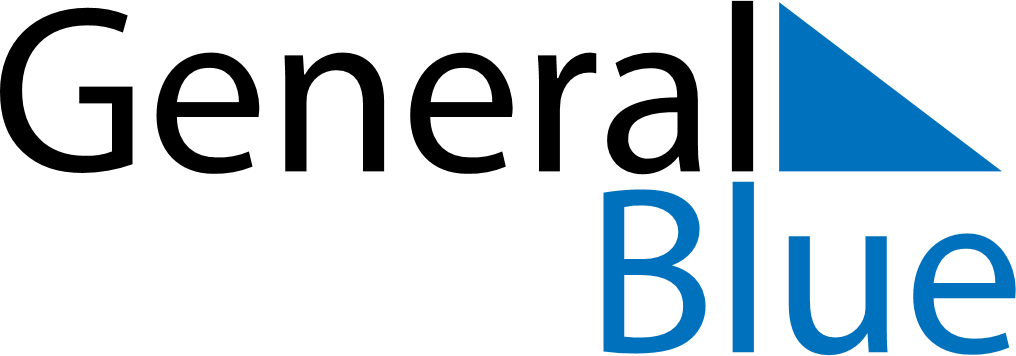 January 2019January 2019January 2019AlbaniaAlbaniaMONTUEWEDTHUFRISATSUN123456New Year’s DayNew Year Holiday78910111213141516171819202122232425262728293031